Graceville station accessibility upgrade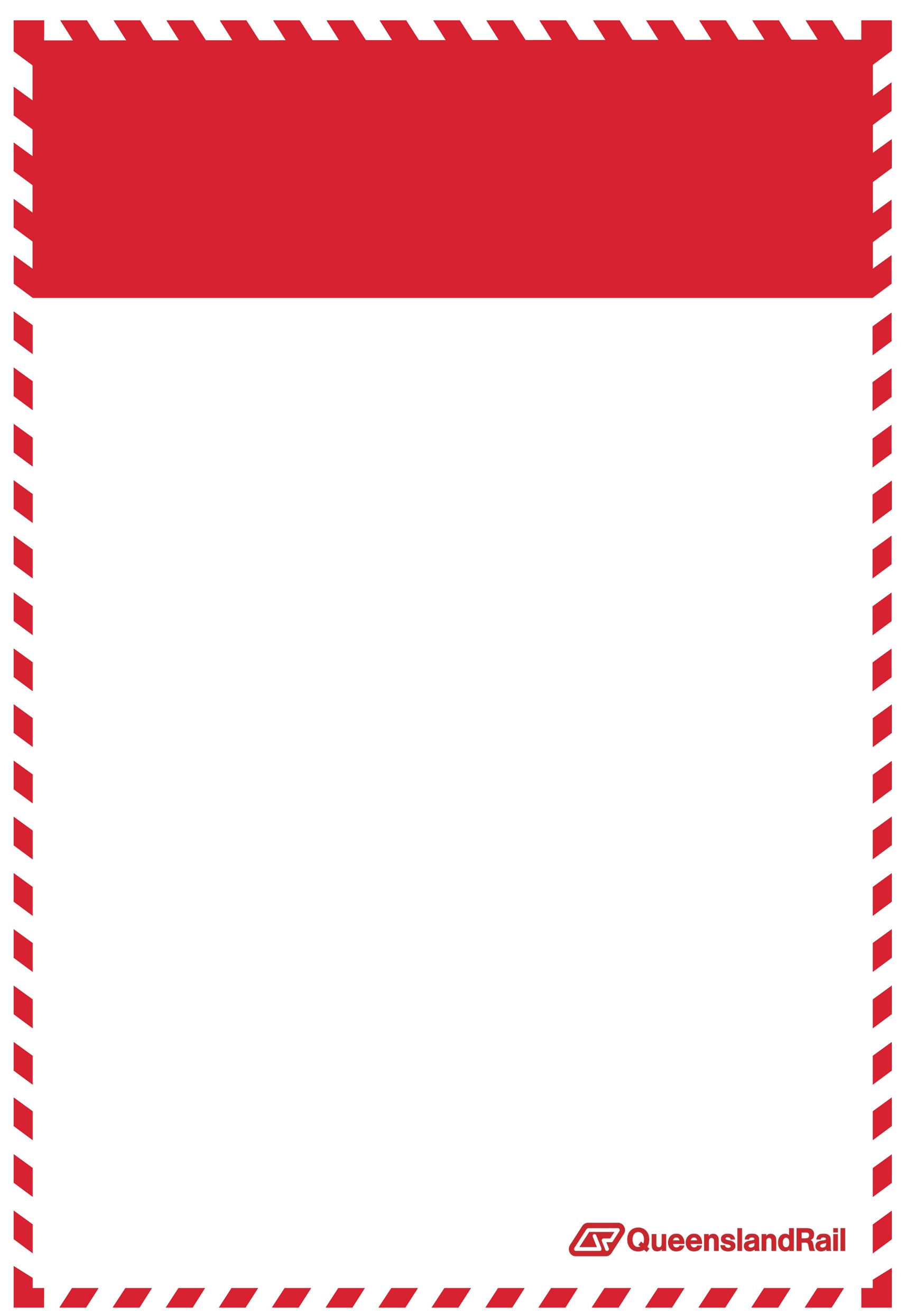 Project update – September 2016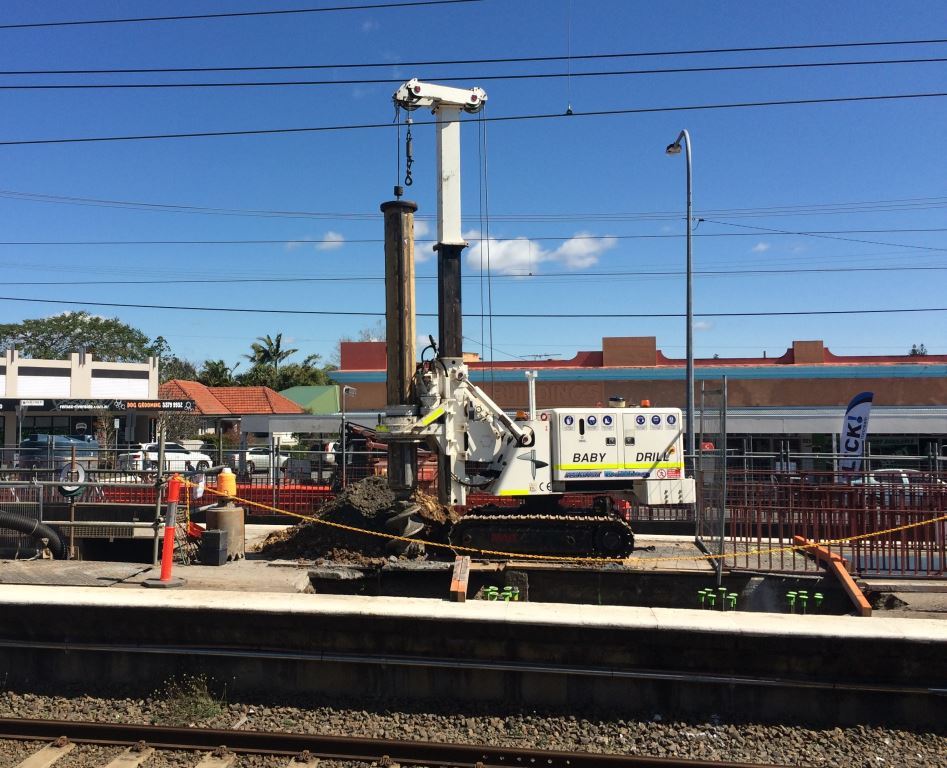 Project progressThe following construction activities were recently completed:Removed original stairs on platforms 3 and 4 in preparation for lift shaft constructionexcavation works for new lift shaftscommenced concrete cutting to modify subway walls for new stair and lift accesspoured concrete for new light pole footings.Recently, the team undertook testing of concrete cutting methods in the subway to minimise the impact on residents and customers. The use of sound-dampening materials to insulate the work zone has enabled concrete cutting to occur during normal daytime station operations, reducing excessive noise at night. Upcoming workIn the coming weeks, customers and the community can expect to see the following:further work on lift entrances in subwaycontinuing excavation works for new lift shaftsconcrete pours for new stairs and lift shaftsnight works (Sunday to Thursday nights through September and October). 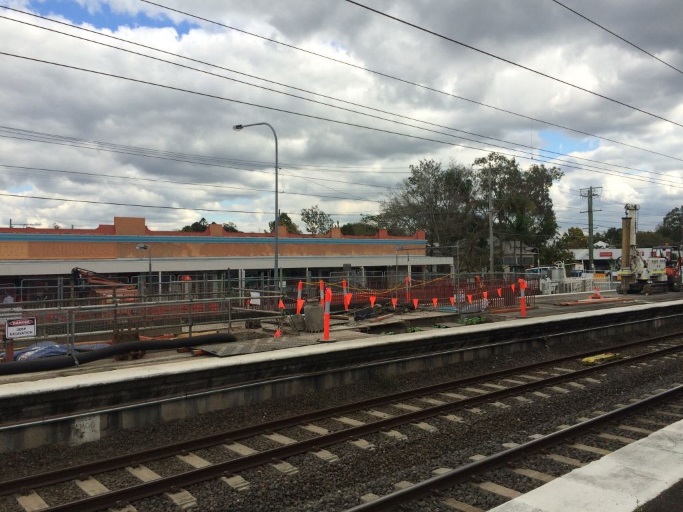 Construction impactsCustomers, residents and businesses adjacent to Graceville station may experience the following:noise associated with heavy machineryuse of reversing beepers changed traffic and parking conditionsmobile lighting towers for night worksincreased vehicle movements near workstemporary changes to access paths throughout the station precinct.Pedestrians and motorists are advised to follow all directional signage during this time.The local community will be given advance notification of construction activities likely to cause impacts, including after-hours work (nights and Sundays, as required).  